ПОЯСНИТЕЛЬНАЯ ЗАПИСКАк проекту постановления о внесении изменений в административный регламент по осуществлению муниципального земельного контроля на территории сельских поселений Гаврилов-Ямского муниципального района.Проект постановления о внесении изменений в административный регламент разработан в соответствии с со статьей 72 Земельного кодекса Российской Федерации, Федеральным законом от 06.10.2003 № 131-ФЗ «Об общих принципах организации местного самоуправления в Российской Федерации», Федеральным законом от 26.12.2008 № 294-ФЗ «О защите прав юридических лиц и индивидуальных предпринимателей при осуществлении государственного контроля (надзора) и муниципального контроля», Закона Ярославской области  от 04.07.2018 №41-з «О порядке осуществления муниципального земельного контроля на территории Ярославской области».Разработчиком административного регламента является Управление по архитектуре, градостроительству, имущественным и земельным отношениям Администрации Гаврилов-Ямского муниципального района.Проект постановления о внесении изменений в административный регламент разработан с целью приведения его в соответствие требованиями Федерального закона от 26.12.2008 № 294-ФЗ «О защите прав юридических лиц и индивидуальных предпринимателей при осуществлении государственного контроля (надзора) и муниципального контроля», Закона Ярославской области  от 04.07.2018 №41-з «О порядке осуществления муниципального земельного контроля на территории Ярославской области» и направлен на устранение несоответствия АР требованиям федерального и регионального законодательства.Проект постановления о внесении изменений в административный регламент публикуется для проведения независимой экспертизы.Предметом независимой экспертизы является оценка возможного положительного эффекта, а также возможных негативных последствий реализации положений проекта регламента для граждан и организаций.Срок, отведенный для проведения независимой экспертизы – 15 дней со дня размещения проекта административного регламента в сети Интернет.Заключения независимой экспертизы, а также замечания и предложения по проекту регламента необходимо направлять по адресу:Управление по архитектуре, градостроительству, имущественным и земельным отношениям, зарегистрировано: 152240, Ярославская область, Гаврилов-Ямский район, г. Гаврилов-Ям, ул. Кирова, д.1-а, по телефонам: (48534) 2-05-59, 2-34-96, факсом: (48534) 2-34-96. Лицо, ответственное за сбор и учет предложений заинтересованных лиц – начальник отдела по архитектуре, градостроительству и земельным отношениям Наумова Ольга Леонидовна, тел. (48534) 2-05-59, адрес электронной почты gy-arenda@adm.yar.ru. Начальник Управления                                                                           В.В. ВасилевскаяПРОЕКТ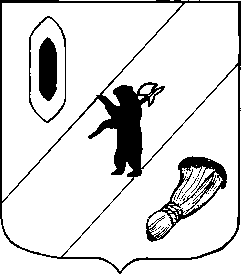 АДМИНИСТРАЦИЯ  ГАВРИЛОВ-ЯМСКОГОМУНИЦИПАЛЬНОГО  РАЙОНАПОСТАНОВЛЕНИЕО внесении изменений в постановлениеАдминистрации Гаврилов-Ямского муниципальногорайона от 20.07.2015 № 873В соответствии с осуществлением эффективного контроля за использованием и охраной земель на территории сельских поселений Гаврилов-Ямского муниципального района,  в соответствии со статьей 72 Земельного кодекса Российской Федерации, Федеральным законом от 06.10.2003 № 131-ФЗ «Об общих принципах организации местного самоуправления в Российской Федерации», Федеральным законом от 26.12.2008 № 294-ФЗ «О защите прав юридических лиц и индивидуальных предпринимателей при осуществлении государственного контроля (надзора) и муниципального контроля», Закона Ярославской области  от 04.07.2018 №41-з «О порядке осуществления муниципального земельного контроля на территории Ярославской области», руководствуясь ст. 26 Устава Гаврилов-Ямского муниципального района Ярославской области,АДМИНИСТРАЦИЯ  МУНИЦИПАЛЬНОГО  РАЙОНА  ПОСТАНОВЛЯЕТ:Внести изменения в «Административный регламент по осуществлению муниципального земельного контроля на территории сельских поселений Гаврилов-Ямского муниципального района»  утвержденный постановлением Администрации Гаврилов-Ямского муниципального района от  20.07.2015г №873, согласно Приложению (Приложение).    2. Контроль за исполнением настоящего постановления возложить на  заместителя Главы Администрации Гаврилов-Ямского муниципального района Таганова В.Н.3. Опубликовать постановление в районной массовой газете «Гаврилов-Ямский вестник» и разместить его на официальном сайте Администрации Гаврилов-Ямского муниципального района.4. Постановление вступает в силу с момента официального опубликования.Глава Администрациимуниципального района			                                                           А.А.КомаровПриложение  к постановлению Администрации Гаврилов-Ямскогомуниципального районаот _          № _______Изменения,вносимые в «Административный регламент исполнения муниципальной функции по осуществлению муниципального земельного контроля на территории сельских поселений Гаврилов-Ямского муниципального района». Пункт 3.2.1. изложить в новой редакции: «3.2.1. Основанием для проведения плановой проверки  является утвержденный план проверок.Проведение проверок в отношении юридических лиц и индивидуальных предпринимателей в рамках Федерального закона от 26.12.2008 № 294-ФЗ "О защите прав юридических лиц и индивидуальных предпринимателей при осуществлении государственного контроля (надзора) и муниципального контроля".Проведение проверок в отношении физических лиц в рамках Закона Ярославской области  от 04.07.2018 №41-з «О порядке осуществления муниципального земельного контроля на территории Ярославской области».»Пункт 3.2.3. изложить в новой редакции:«3.2.3. Основанием для включения в ежегодный план муниципальных проверок проверки в отношении земельных участков, находящихся во владении и (или) пользовании органов государственной власти, органов местного самоуправления, граждан:-  в отношении юридических лиц и индивидуальных предпринимателей плановые проверки проводятся не чаще чем один раз в три года.-  в отношении граждан основанием для включение в план проверок является истечение одного года со дня возникновения у них права на проверяемый земельный участок. Основанием для последующего включения указанных лиц в ежегодный план муниципальных проверок является истечение трех лет со дня окончания проведения последней плановой проверки в отношении проверяемого земельного участка.»